VIRGINIA ASSOCIATION OF CHIEFS OF POLICE880 Technology Park Drive, Suite 100Glen Allen, Virginia 23059Phone: 804-285-8227Fax: 804-285-3363www.vachiefs.org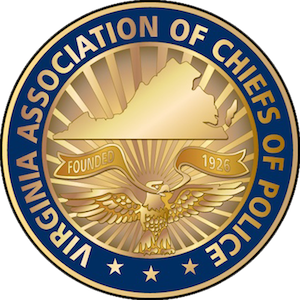 2018 Virginia Law Enforcement Challenge Awards AnnouncedFor Best Traffic Safety Programs in Virginia in 2017The Virginia Association of Chiefs of Police (VACP) is pleased to announce the recipients of the 2018 Virginia Law Enforcement Challenge awards for the best traffic safety programs in the state in 2017. The awards luncheon took place during the VACP’s 93rd Annual Training Conference on Tuesday, September 11 at the Hotel Roanoke in Roanoke, VA.Celebrating its twenty-ninth year in Virginia, the Law Enforcement Challenge program promotes professionalism in traffic safety enforcement and encourages agencies to share best practices and programs with each other. The awards are based on entries prepared by the participating agencies that highlight their traffic safety education and enforcement activities in occupant protection, impaired driving and speed over the past calendar year. Judges award points to the agencies in the six areas that comprise a comprehensive traffic safety program: problem identification, policies, planning, training of officers, public information and education, enforcement, and an evaluation of the outcomes of the agency’s efforts.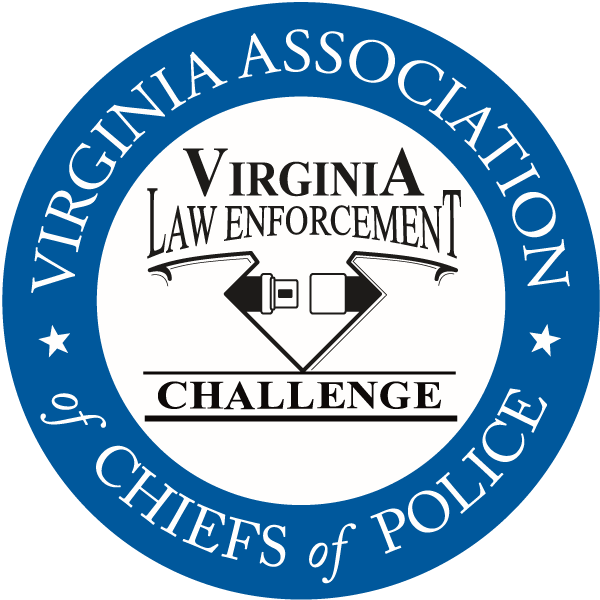 The Virginia agencies listed below were presented with their first, second and third place state awards in each category at the awards luncheon, as well as special awards for outstanding enforcement and education efforts in the areas of occupant protection, impaired driving, speed awareness, commercial motor vehicle safety, distracted driving, technology, bicycle/pedestrian safety, motorcycle safety, and underage alcohol awareness.Additionally, the VACP presented an award for the most outstanding traffic safety program in Virginia in 2017, regardless of agency size or type — the “Commonwealth Award”. The 2018 Commonwealth Award recipient is the Henrico County Police Division.The Virginia Law Enforcement Challenge Awards program is supported by a grant from the Virginia Highway Safety Office. Additional information about the Law Enforcement Challenge program can be found online at http://www.smartsafeandsober.org/programs/LEC. The Virginia Association of Chiefs of Police & Foundation is a statewide organization of federal, state and local police chiefs and law enforcement executives dedicated to improving the professionalism of police agencies in Virginia. The Association was founded in 1926 and has more than 600 members.  For more information, visit http://www.vachiefs.org. The winners of the 2018 Virginia Law Enforcement Challenge are as follows:Contacts:Ms. Dana Schrad, Executive Director Mobile: (804) 338-9512; dana@vachiefs.orgMs. Erin Schrad, Communications Manager Mobile: (804) 512-5162; erin@vachiefs.orgMUNICIPAL POLICEMunicipal 1: 1-25 OfficersPlaceAshland Police Department1Bedford Police Department2Municipal 2: 26-60 OfficersPlaceHerndon Police Department1Culpeper Police Department2Colonial Heights Police Department3Municipal 3: 61-125 Officers PlaceHarrisonburg Police Department1Salem Police Department2Municipal 4: 126-225 Officers PlaceRoanoke County Police Department1Albemarle County Police Department 2Lynchburg Police Department 3Municipal 5: 226-375 Officers PlaceAlexandria Police Department1Roanoke Police Department2Suffolk Police Department3Municipal 6: 376-700 Officers PlaceHenrico County Police Division1Chesapeake Police Department2Municipal 7: 701 or More Officers PlaceVirginia Beach Police Department 1 (tie)Fairfax County Police Department 1 (tie)Richmond Police Department 2SHERIFF’S OFFICESSheriff 1: 1-50 Deputies PlaceNew Kent County Sheriff's Office 1Westmoreland County Sheriff's Office 2Sheriff 2: 51-150 Deputies PlaceGloucester County Sheriff's Office 1 (tie)Montgomery County Sheriff's Office 1 (tie)Fauquier County Sheriff's Office2Sheriff 3: 151 or More DeputiesPlaceStafford County Sheriff's Office1Hanover County Sheriff's Office2UNIVERSITY POLICE PlaceVirginia Commonwealth University Police Department1SPECIAL LAW ENFORCEMENT PlaceMetro Washington Airports Authority Police Department 1SPECIAL AWARDSImpaired Driving AwardRoanoke County Police DepartmentOccupant Protection AwardNew Kent County Sheriff’s OfficeSpeed Awareness AwardHenrico County Police DivisionBicycle/Pedestrian Safety AwardSalem Police DepartmentCommercial Motor Vehicle Safety Award Fairfax County Police DepartmentDistracted Driving AwardVirginia Beach Police DepartmentMotorcycle Safety AwardHarrisonburg Police DepartmentTechnology AwardCulpeper Police DepartmentTraffic Incident ManagementAshland Police DepartmentUnderage Alcohol Awareness AwardHarrisonburg Police Department“Commonwealth Award” for Best Overall Traffic Safety Program in VirginiaHenrico County Police Division